附件7报名二维码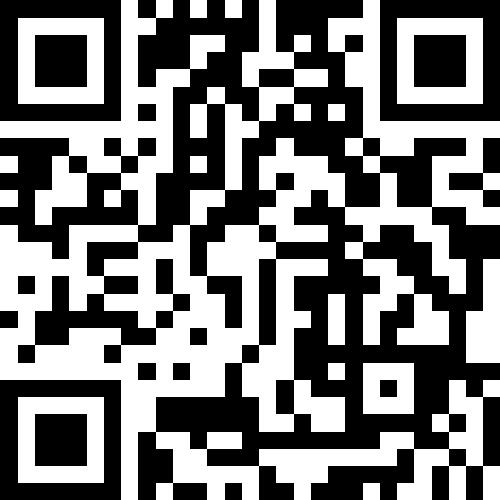 